załącznik nr 12 do SWZ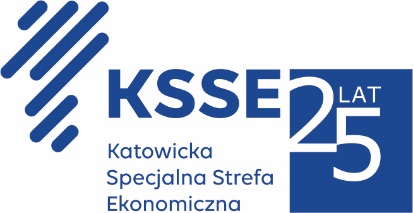 WYKAZ OSÓB skierowanych do realizacji zamówieniaAkcelerator biznesowy KSSENON –budowa centrum kreatywności, innowacyjności oraz przedsiębiorczości w Żorachnumer postępowania: PN3/2021Działając w imieniu i na rzecz Wykonawcy (wykonawców wspólnie ubiegających się o udzielenie zamówienia), to jest:Nazwa Wykonawcy: 	………………………………………………………..Adres Wykonawcy: 	………………………………………………………..KRS: 			………………………………………………………..NIP:			………………………………………………………..REGON:			………………………………………………………..w nawiązaniu do złożonej oferty w postępowaniu prowadzonym przez Zamawiającego – Katowicką Specjalną Strefę Ekonomiczną S.A. z siedzibą w Katowicach, o udzielenie zamówienia publicznego pn. Akcelerator biznesowy KSSENON – budowa centrum kreatywności, innowacyjności oraz przedsiębiorczości w Żorach, Wykonawca na spełnienie warunku udziału w postępowaniu wskazuje następujące osoby skierowane do realizacji zamówienia:PODPIS OSOBY UPRAWNIONEJ DO ZŁOŻENIA OŚWIADCZENIA[elektroniczny podpis kwalifikowany]imię i nazwiskofunkcjaposiadane uprawnienia(opis)numer i data wydania uprawnieńilość lat doświadczenia zawodowego (wskazane w miesiącach)inwestycje, podczas których wskazana osoba nabywała doświadczenie zawodowe wraz ze wskazaniem przedmiotu, Zamawiającego oraz okresu sprawowania funkcji podczas realizacji inwestycji[okres – w formacie od dzień-miesiąc-rok do dzień-miesiąc-rok]podstawa dysponowaniakierownik budowy1. inwestycja …………………………………Inwestor ……………………………………….funkcja ………………………………………….wartość …………………………………………przedmiot ……………………………………..budynek należący do kategorii ………kubatura ……………………………………….okres od ….d/m/r.…. do …..d/m/r…..2. inwestycja …………………………………Inwestor ……………………………………….funkcja ………………………………………….wartość …………………………………………przedmiot ……………………………………..budynek należący do kategorii ………kubatura ……………………………………….okres od ….d/m/r.…. do …..d/m/r…..3. inwestycja …………………………………Inwestor ……………………………………….funkcja ………………………………………….wartość …………………………………………przedmiot ……………………………………..budynek należący do kategorii ………kubatura ……………………………………….okres od ….d/m/r.…. do …..d/m/r…..4. inwestycja …………………………………Inwestor ……………………………………….funkcja ………………………………………….okres od ….d/m/r.…. do …..d/m/r…..5. inwestycja …………………………………Inwestor ……………………………………….funkcja ………………………………………….okres od ….d/m/r.…. do …..d/m/r…..6. inwestycja …………………………………Inwestor ……………………………………….funkcja ………………………………………….okres od ….d/m/r.…. do …..d/m/r…..kierownik robót sanitarnych1. inwestycja …………………………………Inwestor ……………………………………….funkcja ………………………………………….przedmiot ……………………………………..kubatura ……………………………………….okres od ….d/m/r.…. do …..d/m/r…..2. inwestycja …………………………………Inwestor ……………………………………….funkcja ………………………………………….okres od ….d/m/r.…. do …..d/m/r…..3. inwestycja …………………………………Inwestor ……………………………………….funkcja ………………………………………….okres od ….d/m/r.…. do …..d/m/r…..4. inwestycja …………………………………Inwestor ……………………………………….funkcja ………………………………………….okres od ….d/m/r.…. do …..d/m/r…..5. inwestycja …………………………………Inwestor ……………………………………….funkcja ………………………………………….okres od ….d/m/r.…. do …..d/m/r…..6. inwestycja …………………………………Inwestor ……………………………………….funkcja ………………………………………….okres od ….d/m/r.…. do …..d/m/r…..kierownik robót elektrycznych1. inwestycja …………………………………Inwestor ……………………………………….funkcja ………………………………………….przedmiot ……………………………………..kubatura ……………………………………….okres od ….d/m/r.…. do …..d/m/r…..2. inwestycja …………………………………Inwestor ……………………………………….funkcja ………………………………………….okres od ….d/m/r.…. do …..d/m/r…..3. inwestycja …………………………………Inwestor ……………………………………….funkcja ………………………………………….okres od ….d/m/r.…. do …..d/m/r…..4. inwestycja …………………………………Inwestor ……………………………………….funkcja ………………………………………….okres od ….d/m/r.…. do …..d/m/r…..5. inwestycja …………………………………Inwestor ……………………………………….funkcja ………………………………………….okres od ….d/m/r.…. do …..d/m/r…..6. inwestycja …………………………………Inwestor ……………………………………….funkcja ………………………………………….okres od ….d/m/r.…. do …..d/m/r…..kierownik robót drogowych1. inwestycja …………………………………Inwestor ……………………………………….funkcja ………………………………………….przedmiot ……………………………………..powierzchnia dróg…..…………………….wartość robót drogowych ……………..okres od ….d/m/r.…. do …..d/m/r…..2. inwestycja …………………………………Inwestor ……………………………………….funkcja ………………………………………….okres od ….d/m/r.…. do …..d/m/r…..3. inwestycja …………………………………Inwestor ……………………………………….funkcja ………………………………………….okres od ….d/m/r.…. do …..d/m/r…..4. inwestycja …………………………………Inwestor ……………………………………….funkcja ………………………………………….okres od ….d/m/r.…. do …..d/m/r…..5. inwestycja …………………………………Inwestor ……………………………………….funkcja ………………………………………….okres od ….d/m/r.…. do …..d/m/r…..6. inwestycja …………………………………Inwestor ……………………………………….funkcja ………………………………………….okres od ….d/m/r.…. do …..d/m/r…..specjalista ds. rozliczeń i raportowania1. inwestycja …………………………………Inwestor ……………………………………….funkcja ………………………………………….okres od ….d/m/r.…. do …..d/m/r…..2. inwestycja …………………………………Inwestor ……………………………………….funkcja ………………………………………….okres od ….d/m/r.…. do …..d/m/r…..3. inwestycja …………………………………Inwestor ……………………………………….funkcja ………………………………………….okres od ….d/m/r.…. do …..d/m/r…..4. inwestycja …………………………………Inwestor ……………………………………….funkcja ………………………………………….okres od ….d/m/r.…. do …..d/m/r…..5. inwestycja …………………………………Inwestor ……………………………………….funkcja ………………………………………….okres od ….d/m/r.…. do …..d/m/r…..